- Cette fiche doit être retournée une semaine avant la concertation.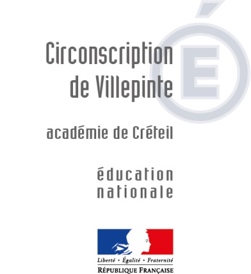 	                        - Un guide d'aide à la rédaction de cette fiche est à votre disposition.            	           - Une demande d'aide au RASED peut être faite à tout moment de l'année à l'aide de cette fiche.	                        - Rappel : toutes les informations contenues dans cette fiche sont confidentielles.	Renseignements administratifs	Situation scolaireY a-t-il eu maintien ?  oui - non   	Si oui, en quelle classe ?  	PS - MS – GS – CP – CE1 – CE2 - CM1 – CM2  Dossier MDPH ? oui – non        Si oui, compensation scolaire : AESH – matériel adapté, aménagement du temps scolaire, 	autre  ……………………………………………………………………………..Fréquentation scolaire : Régulière – Irrégulière	Suivis extérieursDifficultés spécifiques avérées : sensorielle -  audition – vue – langage - autre ……….Orthophonie – psychomotricité – Psychologie – CMP ou CMPP – PRE – PMI -  autresCoordonnées connues :  …………………………………………………………………………………………………………….       …………………………………………………………………………………………………………………………………………	Aides déjà mises en place à l’écoleAdaptation du travail en classe : allégement – supports différenciés – groupes de besoin – tutorat  – aides individuelles Dispositifs spécifiques : APC – PPRE – PAI – PPS – PAP – Stage de réussite.Autre : ……………………………………………………………………………………………………………	Situation familialeFratrie : nombre : ……………            Placement dans la fratrie :  ………………………………………….Situation familiale particulière : parents séparés – famille d’accueil – Foyer de l’enfance – Autre (  ……………………………………………………………………………………………………………..)	Implication des responsables de l’enfant dans la demande d’aide Comment les responsables de l’enfant ont-ils été informés de ses difficultés ? ......................................................................................	……………………………………………………………………………………………………………….………………………………………Qu’en pensent-ils ? ………………………………………………………………………………………………………………………………….Attitudes et Domaines de réussite de l’élève :	  ……………………................................................................................	…………………………………………………………………………………………………………………………………….…………	Centres d'intérêt : 	……………………………………............................................................................................................	………………………………………………………………………..…………………………………………………………………………DIFFICULTES :	Rencontre avec la famille :rendez-vous obtenu rapidement ?qui s’est présenté : mère, père, grand-mère ?contact facile, difficile ?comment la famille a-t-elle réagi à l’énoncé des difficultés de l’enfant ? (difficultés déjà connues, prise de conscience, déni, rationalisations …)regard des parents sur l’écolela famille s’était-elle rendue à la réunion de parents de début d’année ?l’élève peut-il être aidé scolairement chez lui ?	Ses domaines de réussite : Posture – autonomie – confiance – estime de soi – relations aux pairs – relations aux adultes – capacité de mémoire – capacité 	d’attention – organisation	à l’oral, à l’écrit, en français, en mathématiques, éducation physique, pratiques artistiques, culture humaniste… ?	DIFFICULTES :Groupe de travail 2018/2019Gilson Véronique, psychologue Education Nationale secteur Charles de GaullePRADON Emilie, enseignante spécialisée chargée de l’aide relationnelle secteur Victor HugoLE BRAS Sébastien, enseignant spécialisé chargé de l’aide à dominante pédagogique secteur Victor Hugo / Charles de GaulleLAVAIL Corinne, enseignante spécialisée chargée de l’aide à dominante pédagogique secteur Fontaine MalletREY Corinne, directrice de l’école maternelle Henri WallonKURNIKOWSKI Sylvain, directeur de l’école élémentaire Victor Hugo 1NGUYEN PHU QUI Marie Isabelle, Conseillère d’aide à la scolarisation des élèves en situation de handicapEcole : .......................................................... Classe : ........................................................Enseignant(s) : .............................................Nom de l'élève: ........................................................Prénom : .......................................... Sexe : ............Date de naissance : .................................................ApprentissagesComportementalesLangue oraleAvec les pairs/ avec les adultesLangue écriteAvec les pairs/ avec les adultesMathématiquesAttitudes face au travailAutresAutresR.A.S.E.D de VILLEPINTEGuide à la rédaction d’une demande d’aideApprentissagesComportementalesLangue oraleArticulation / phonologie				bégaiement 	zozotement 	confusions de phonèmessaute des mots    saute des syllabes 	élision début / fin de mot		incompréhensible Vocabulaire :limité            abondant         spécifique        recherché envie d'enrichissement 		utilise des synonymesSyntaxeemploi du « je » / du « non » phrases mots / phrases courtes / phrases complexes :Utilise les phrases : interrogatives - négatives - impérativesUtilise : le genre - le nombre - les pronoms - les articlesUtilise les temps : passé - présent - futurManipule la concordance des temps  	Maîtrise le récitAvec les pairs/ avec les adultesDifficultés relationnelles  Communication : aucune / agressive / petit groupe / groupe classe …S’intègre au groupe / s’oppose / s’isole / bien adapté / tendance à se faire oublier / perturbe le groupe…	monopolise la parole 		coupe la parole 	volubile                                             s'exprime à voix basse 	             ne prend pas la parole 	               est à l'écoute de l'autre 	s'exprime clairement 		s'exprime avec force n'écoute pas l'autre Par rapport à l’adulteOse s’adresser à l’adulte      monopolise son attention sait le solliciter si nécessaire  répond à une consigne individuelle ou collective n’agit que pour faire plaisirSanction ou réprimande : acceptation / bouderie / modification d’attitudeattitude en récréationfacile, docile, difficile, calme, passif, exubérant, sociable, suiveur, opposant, inhibé, actif, provocateur, expressif, effacé, instable, anxieux, agressif, dépendant, joyeux…organisation matérielleLangue écriteGraphisme : Ne laisse pas de trace	Copie d’ un texte court, long Écriture sous dictéeFuit avec « je ne sais pas » / « je ne peux pas »	Tenue du crayon 				Maîtrise du geste 		Écrit son prénom / mot …	Production : pauvre / abondante / soignée… LecturePrénom(s) / phonèmes / mots outils / syllabes / mots nouveaux /combinatoire / sons simples / sons complexes… Conscience phonologique / correspondance phonème-graphème / conscience syllabiqueAvec les pairs/ avec les adultesDifficultés relationnelles  Communication : aucune / agressive / petit groupe / groupe classe …S’intègre au groupe / s’oppose / s’isole / bien adapté / tendance à se faire oublier / perturbe le groupe…	monopolise la parole 		coupe la parole 	volubile                                             s'exprime à voix basse 	             ne prend pas la parole 	               est à l'écoute de l'autre 	s'exprime clairement 		s'exprime avec force n'écoute pas l'autre Par rapport à l’adulteOse s’adresser à l’adulte      monopolise son attention sait le solliciter si nécessaire  répond à une consigne individuelle ou collective n’agit que pour faire plaisirSanction ou réprimande : acceptation / bouderie / modification d’attitudeattitude en récréationfacile, docile, difficile, calme, passif, exubérant, sociable, suiveur, opposant, inhibé, actif, provocateur, expressif, effacé, instable, anxieux, agressif, dépendant, joyeux…organisation matérielleMathématiquesStructuration spatio-temporelle  	Numération : comptine / chaîne numérique / grands nombres…Technique opératoire 	 		Résolution de problèmes : Analyse / logique / stratégieGéométrie et mesures 	 	Calcul mental 	Attitudes face au travailattitude lors des situations d’apprentissage : immaturité 	                         manque d'intérêt scolaire 	 difficultés de l'attention                 concentrationinstabilité 	                         tristesse inhibition 	                         manque de confiance en soi	agressivité/passivité 	           fatigabilité 	lenteur                                          opposition-adulte/élève soumission	                         anxiété       incoordination motrice 	           pas de désir qui lui soit propre impulsif, réfléchi                           dispersé, expéditif refuse                                          manque d’autonomie, constructif,                                   dynamique, participe                                       ne finit jamais son travail, passif,AutresDifficultés motrices : latéralité, motricité globale, fine, aisance corporelle…Attitude face à la consigne : compréhension des consignes orales et écrites ?Mémorisationrichesse de la vie imaginaire : à l’oral, en dessin, dans une histoire…AutresDifficultés motrices : latéralité, motricité globale, fine, aisance corporelle…Attitude face à la consigne : compréhension des consignes orales et écrites ?Mémorisationrichesse de la vie imaginaire : à l’oral, en dessin, dans une histoire…